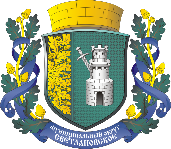 ВНУТРИГОРОДСКОЕ МУНИЦИПАЛЬНОЕ ОБРАЗОВАНИЕГОРОДА ФЕДЕРАЛЬНОГО ЗНАЧЕНИЯ САНКТ-ПЕТЕРБУРГАМУНИЦИПАЛЬНЫЙ ОКРУГ СВЕТЛАНОВСКОЕМУНИЦИПАЛЬНЫЙ СОВЕТРЕШЕНИЕ21.02.2024                                                                                                                   № 6О внесении изменений в решениеМуниципального Совета МО Светлановскоеот 16.08.2023 № 15 «О мерах по реализацииФедерального закона от 09.02.2009 № 8-ФЗ«Об обеспечении доступа к информациио деятельности государственныхорганов и органов местного самоуправления»В соответствии с Федеральным законом от 09.02.2009 № 8-ФЗ «Об обеспечении доступа к информации о деятельности государственных органов и органов местного самоуправления», Федеральным законом от 06.10.2003 № 131-ФЗ «Об общих принципах организации местного самоуправления в Российской Федерации», Законом Санкт-Петербурга от 23.09.2009 № 420-79 «Об организации местного самоуправления в Санкт-Петербурге», Уставом внутригородского муниципального образования города федерального значения Санкт-Петербурга муниципальный округ Светлановское (далее — МО Светлановское), в целях реализации конституционных прав граждан на получение достоверной информации о деятельности Муниципального Совета МО Светлановское, организационного обеспечения работы со средствами массовой информации, гражданами и организациями по освещению деятельности Муниципального Совета МО Светлановское, Муниципальный СоветР Е Ш И Л:1. Внести в решение Муниципального Совета МО Светлановское от 16.08.2023 № 15 «О мерах по реализации Федерального закона от 09.02.2009 № 8-ФЗ «Об обеспечении доступа к информации о деятельности государственных органов и органов местного самоуправления» (далее – Решение) следующие изменения:1.1. В пункте 1 Решения слова «о деятельности органов местного самоуправления» заменить словами «о деятельности Муниципального Совета»;1.2. В пункте 2 Решения слова «и Главе Администрации МО Светлановское» исключить;1.3. Приложение к Решению изложить в редакции в соответствии с Приложением к настоящему решению.2. Настоящее решение вступает в силу после его официального опубликования.3. Контроль за исполнением настоящего решения возложить на Главу муниципального образования С.В. Штукова.Глава муниципального образования                                                С.В. ШтуковПриложениек решению Муниципального Совета МО Светлановскоеот 21.02.2024 № 6«Приложениек решению Муниципального Совета МО Светлановскоеот 16.08.2023 № 15ПОРЯДОКорганизации работы по обеспечению доступа к информации о деятельностиМуниципального Совета внутригородского муниципального образованиягорода федерального значения Санкт-Петербурга муниципальный округ Светлановское1. Общие положенияНастоящий Порядок организации работы по обеспечению доступа к информации о деятельности Муниципального Совета внутригородского муниципального образования города федерального значения Санкт-Петербурга муниципальный округ Светлановское (далее – Порядок) направлен на обеспечение реализации прав граждан и организаций на доступ к информации о деятельности Муниципального Совета внутригородского муниципального образования города федерального значения Санкт-Петербурга муниципальный округ Светлановское (далее – МО Светлановское), оптимизацию работы по размещению на официальном сайте, на официальных страницах в информационно-телекоммуникационной сети «Интернет» (далее - сеть Интернет), в средствах массовой информации и распространению другими способами информации о деятельности Муниципального Совета МО Светлановское (далее – Муниципальный Совет).1.1. Доступ к информации о деятельности Муниципального Совета и распространение информации о деятельности Муниципального Совета обеспечивает уполномоченное лицо Муниципального Совета.1.2. Доступ к информации о деятельности Муниципального Совета обеспечивается следующими способами:1) посредством телефона;2) размещение информации в средствах массовой информации;3) обнародование (опубликование) информации о своей деятельности в средствах массовой информации;4) размещение информации на официальном сайте МО Светлановское в сети Интернет;5) размещение информации на официальной странице Муниципального Совета в сети Интернет;6) размещение информации в помещениях Муниципального Совета и в иных отведенных для этих целей местах;7) ознакомление пользователей информацией с информацией в помещениях Муниципального Совета, а также через библиотечные и архивные фонды;8) присутствие граждан (физических лиц), в том числе представителей организаций (юридических лиц), общественных объединений, государственных органов и органов местного самоуправления, на заседаниях Муниципального Совета, а также на заседаниях коллегиальных органов Муниципального Совета;9) предоставление информации пользователям информацией по их запросу.1.3. Информация о деятельности Муниципального Совета предоставляется в устной форме и в виде документированной информации, в том числе в виде электронного документа.1.4. Действие настоящего Порядка не распространяется на:1.4.1. отношения, связанные с обеспечением доступа к персональным данным, обработка которых осуществляется Муниципальным Советом;1.4.2. порядок рассмотрения Муниципальным Советом обращений граждан;1.4.3. порядок предоставления Муниципальным Советом в иные государственные органы, органы местного самоуправления информации о своей деятельности в связи с осуществлением указанными органами своих полномочий.2. Перечень информации, предоставляемой по телефону2.1. Информация о деятельности Муниципального Совета предоставляется по телефону уполномоченным должностным лицом Муниципального Совета.2.2. Перечень информации о деятельности Муниципального Совета, предоставляемой по телефону, включает в себя:2.2.1. информацию справочного характера (в том числе почтовый адрес, адрес электронной почты);2.2.2. фамилии, имена, отчества сотрудников;2.2.3. информацию об исполняемых Муниципальным Советом вопросах местного значения;2.2.4. адреса мест приема и часы приема граждан и представителей организаций, сведения о порядке записи на прием, фамилии, имена, отчества должностных лиц, уполномоченных на предоставление такой информации, номера их телефонов.3. Размещение информации в средствах массовой информации3.1. Официальное размещение информации о деятельности Муниципального Совета в средствах массовой информации осуществляется в соответствии с действующим законодательством.3.2. Если для отдельных видов информации о деятельности Муниципального Совета законодательством Российской Федерации, законодательством Санкт-Петербурга, муниципальными правовыми актами предусматриваются требования к опубликованию такой информации, то ее опубликование осуществляется с учетом этих требований.3.3. Официальное опубликование муниципальных правовых актов осуществляется в соответствии с действующим законодательством, Уставом МО Светлановское и иными муниципальными правовыми актами.3.4. Для официального опубликования информации о деятельности Муниципального Совета в средствах массовой информации должностные лица Муниципального Совета, ответственные за опубликование информации, в сроки, установленные действующим законодательством, предоставляют информацию для опубликования в Администрацию МО Светлановское, как издателю информационно-публицистического журнала «События и Размышления», а также иным средствам массовой информации.4. Размещение информации в сети Интернет4.1. Информация о деятельности Муниципального Совета размещается в сети Интернет на официальном сайте МО Светлановское (далее - официальный сайт), на официальной странице Муниципального Совета в сети Интернет ВКонтакте по адресу: https://vk.com/sovet_mosvetlanovskoe (далее – официальная страница).4.2. Ответственность за информацию, размещенную на официальном сайте, на официальной странице несут ответственные за размещение информации должностные лица Муниципального Совета, а также иные должностные лица Муниципального Совета, предоставившие ответственным за размещение информации информацию для размещения.4.3. Иная информация о Муниципальном Совете, не указанная в разделе 5 настоящего Порядка, размещается ответственными за размещение информации в соответствующих разделах официального сайта, на официальной странице по поручению главы МО Светлановское.5. Перечень информации о деятельности Муниципального Совета,размещаемой на официальном сайте6. Размещение информации в помещениях, занимаемыхМуниципальным Советом, и в иных,отведенных для этих целей местах6.1. Для ознакомления с текущей информацией о деятельности Муниципального Совета, в помещениях, занимаемых Муниципальным Советом, в которые имеется свободный доступ пользователям информацией, иных отведенных для этих целей местах, размещаются информационные стенды.6.2. Информация, размещаемая в соответствии с пунктом 6.1 настоящего Порядка, содержит:а) порядок работы Муниципального Совета, включая порядок приема граждан (физических лиц), представителей организаций, государственных органов и органов местного самоуправления;6) условия и порядок получения информации от Муниципального Совета;в) иные сведения, необходимые для оперативного информирования пользователей информацией о деятельности Муниципального Совета.6.3. Ответственность за размещение информации в помещениях, занимаемых Муниципальным Советом, возлагается на должностное лицо, уполномоченное главой МО Светлановское.7. Ознакомление пользователей информацией с информацией в помещениях,занимаемых Муниципальным Советом, а также через библиотечныеи архивные фонды7.1. Пользователю информацией предоставляется возможность ознакомиться с информацией о деятельности Муниципального Совета в помещениях, занимаемых Муниципальным Советом и в библиотеках, архивных фондах.7.2. Ознакомление населения с информацией о деятельности Муниципального Совета, находящейся в библиотечных и архивных фондах, осуществляется в порядке, установленном действующим законодательством.8. Порядок предоставления информации о деятельности Муниципального Советапо запросам8.1. Ответы на запросы о предоставлении информации о деятельности Муниципального Совета осуществляются в соответствии с Федеральным законом от 09.02.2009 № 8-ФЗ «Об обеспечении доступа к информации о деятельности государственных органов и органов местного самоуправления».9. Присутствие граждан (физических лиц), в том числе представителей организаций (юридических лиц), общественных объединений, государственных органов и органов местного самоуправления, на заседаниях Муниципального Совета, а также на заседаниях коллегиальных органов Муниципального Совета9.1. Присутствие граждан (физических лиц), в том числе представителей организаций (юридических лиц), общественных объединений, государственных органов и органов местного самоуправления, на заседаниях Муниципального Совета, а также на заседаниях коллегиальных органов Муниципального Совета осуществляется в порядке, регулирующим деятельность данных органов.10. Порядок осуществления контроля за обеспечением доступа кинформации о деятельности Муниципального Совета и ответственность за нарушение прав на доступ к информации10.1. Контроль за опубликованием информации в средствах массовой информации, за размещением информации на официальном сайте, на официальной странице осуществляется главой МО Светлановское или уполномоченными им лицами.10.2. Контроль за размещением информации на информационных стендах, расположенных на территории МО Светлановское; за обеспечением доступа к информации и за ознакомлением пользователями информацией с информацией в помещениях, занимаемых Муниципальным Советом; за предоставлением информации по запросам осуществляется главой МО Светлановское или уполномоченными им лицами.10.3. Лица, виновные в нарушении права на доступ к информации о деятельности Муниципального Совета, а также требований настоящего Порядка, несут ответственность, предусмотренную действующим законодательством.».Наименование информацииСроки и периодичность размещения1) общая информация о Муниципальном Совете, в том числе:а) наименование и структура Муниципального Совета, почтовый адрес, адрес электронной почты (при наличии), номера телефонов справочных служб;по мере актуализации,в течение 2 рабочих дней со дня измененияб) сведения о полномочиях Муниципального Совета, задачах и функциях структурных подразделений Муниципального Совета, а также перечень законов и иных нормативных правовых актов, определяющих эти полномочия, задачи и функции;по мере актуализации,в течение 5 рабочих дней со дня изменения в) перечень подведомственных организаций (при наличии), сведения об их задачах и функциях, а также почтовые адреса, адреса электронной почты (при наличии), номера телефонов справочных служб подведомственных организаций, информацию об официальных сайтах и официальных страницах подведомственных организаций (при наличии) с электронными адресами официальных сайтов и указателями данных страниц в сети Интернет;по мере актуализации,в течение 5 рабочих дней со дня измененияг) сведения о руководителях Муниципального Совета, его структурных подразделений, руководителях подведомственных организаций (фамилии, имена, отчества, а также при согласии указанных лиц иные сведения о них);по мере актуализации,в течение 5 рабочих дней со дня измененияд) перечни информационных систем, банков данных, реестров, регистров, находящихся в ведении Муниципального Совета, подведомственных организаций;по мере актуализации,в течение 5 рабочих дней со дня измененияе) сведения о средствах массовой информации, учрежденных органом местного самоуправления (при наличии);по мере актуализации,в течение 5 рабочих дней со дня измененияж) информацию об официальных страницах Муниципального Совета (при наличии) с указателями данных страниц в сети Интернет;по мере актуализации,в течение 5 рабочих дней со дня измененияз) информацию о проводимых Муниципальным Советом или подведомственными организациями опросах и иных мероприятиях, связанных с выявлением мнения граждан (физических лиц), материалы по вопросам, которые выносятся органом местного самоуправления на публичное слушание и (или) общественное обсуждение, и результаты публичных слушаний или общественных обсуждений, а также информацию о способах направления гражданами (физическими лицами) своих предложений в электронной форме;в соответствии с отдельным порядкомк) информацию о проводимых Муниципальным Советом публичных слушаниях и общественных обсуждениях с использованием федеральной государственной информационной системы «Единый портал государственных и муниципальных услуг (функций)»;в соответствии с отдельным порядком2) информацию о нормотворческой деятельности Муниципального Совета, в том числе: а) муниципальные правовые акты, изданные Муниципальным Советом, включая сведения о внесении в них изменений, признании их утратившими силу, признании их судом недействующими, а также сведения о государственной регистрации муниципальных правовых актов в случаях, установленных законодательством Российской Федерации;по мере актуализации,в течение 5 рабочих дней со дня появления оснований б) тексты проектов муниципальных правовых актов, внесенных в Муниципальный Совет; в течение 5 рабочих дней со дня внесенияв) информацию о закупках товаров, работ, услуг для обеспечения муниципальных нужд в соответствии законодательством Российской Федерации о контрактной системе в сфере закупок товаров, работ, услуг для обеспечения государственных и муниципальных нужд;в соответствии с требованиями Федерального закона от 05.04.2013 № 44-ФЗ «О контрактной системе в сфере закупок товаров, работ, услуг для обеспечения государственных и муниципальных нужд»г) административные регламенты, стандарты муниципальных услуг;по мере актуализации,в течение 5 рабочих дней со дня измененийд) установленные формы обращений, заявлений н иных документов, принимаемых Муниципальным Советом к рассмотрению в соответствии с законами и иными нормативными правовыми актами, муниципальными правовыми актами;по мере актуализации,в течение 5 рабочих дней со дня измененийе) порядок обжалования муниципальных правовых актов;по мере актуализации,в течение 5 рабочих дней со дня изменений3) информацию об участии Муниципального Совета в целевых и иных программах, международном сотрудничестве, включая официальные тексты соответствующих международных договоров Российской Федерации, а также о мероприятиях, проводимых Муниципальным Советом, в том числе сведения об официальных визитах и о рабочих поездках руководителей и официальных делегаций Муниципального Совета;по мере актуализации,в течение 5 рабочих дней4) информацию о состояния защиты населения и территорий от чрезвычайных ситуаций и принятых мерах по обеспечению их безопасности, о прогнозируемых и возникших чрезвычайных ситуациях, о приемах и способах защиты населения от них, а также иную информацию, подлежащую доведению Муниципальным Советом до сведения граждан и организаций в соответствии с федеральными законами, законами субъектов Российской Федерации;в течение 2 рабочих дней со дня изменения5) информацию о результатах проверок, проведенных Муниципальным Советом, подведомственными организациями в пределах их полномочий, а также о результатах проверок, проведенных в Муниципальном Совете, подведомственных организациях;по мере актуализации,в течение 5 рабочих дней со дня оформления6) тексты и (или) видеозаписи официальных выступлений и заявлений руководителей и заместителей руководителей Муниципального Совета;по мере актуализации,в течение 5 рабочих дней со дня изменений7) статистическую информацию о деятельности Муниципального Совета, в том числе:а) статистические данные и показатели, характеризующиесостояние и динамику развития экономической, социальной и иных сфер жизнедеятельности, регулирование которых отнесено к полномочиям Муниципального Совета;по мере актуализации,в течение 5 рабочих дней со дня измененийб) сведения об использовании Муниципальным Советом, подведомственными организациями выделяемых бюджетных средств;ежеквартальнов) сведения о предоставленных организациям и индивидуальным предпринимателям льготах, отсрочках, рассрочках, о списании задолженности по платежам в бюджеты бюджетной системы Российской Федерации;по мере актуализации,в течение 5 рабочих дней со дня изменений8) информацию о кадровом обеспечении Муниципального Совета, в том числе:а) порядок поступления граждан на муниципальную службу;по мере актуализации,в течение 5 рабочих дней со дня измененийб) сведения о вакантных должностях муниципальной службы, имеющихся в органе местного самоуправления;по мере актуализации,в течение 5 рабочих дней со дня образованияв) квалификационные требования к кандидатам на замещение вакантных должностей муниципальной службы;по мере актуализации,в течение 5 рабочих дней со дня измененийг) условия и результаты конкурсов на замещение вакантных должностей муниципальной службы;в соответствии с отдельным порядкомд) номера телефонов, по которым можно получить информацию по вопросу замещения вакантных должностей в Муниципальном Совете;по мере актуализации,в течение 5 рабочих дней со дня измененийе) перечень образовательных организаций, подведомственных Муниципальному Совету (при наличии), с указанием почтовых адресов образовательных организаций, а также номеров телефонов, по которым можно получить информацию справочного характера об этих образовательных организациях;по мере актуализации,в течение 5 рабочих дней со дня изменения9) информацию о работе Муниципального Совета с обращениями граждан (физических лиц), организаций, юридических лиц), общественных объединений, государственных органов, органов местного самоуправления, в том числе:а) порядок и время приема граждан (физических лиц), в том числе представителей организаций (юридических лиц), общественных объединений, государственных органов, органов местного самоуправления, порядок рассмотрения их обращений с указанием актов, регулирующих эту деятельность;по мере актуализации,в течение 5 рабочих дней со дня измененийб) фамилию, имя и отчество руководителя подразделения или иного должностного лица, к полномочиям которых отнесены организация приема лиц, указанных в подпункте «а» настоящего пункта, обеспечение рассмотрения их обращений, а также номер телефона, по которому можно получить информацию справочного характера;по мере актуализации,в течение 5 рабочих дней со дня измененийв) обзоры обращений, указанных в подпункте «а» настоящего пункта, а также обобщенную информацию о результатах рассмотрения этих обращений и принятых мерах.ежеквартально10) сведения об имуществе и обязательствах имущественного характера, представленные лицами, замещающими муниципальные должности и муниципальными служащими.в соответствии с отдельным порядком